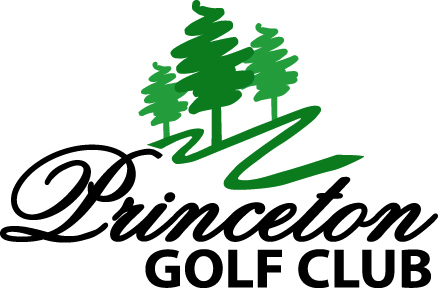 CoVid 19 Protocol for RV Park GuestsPlease practice Social Distancing stay 2 meters apart from anyone outside your social circle.No wood fires this year propane fires are permitted.Regularly use hand sanitizer and frequently wash your hands.1 person in RV office at 1 time. Stay in front of plexi glass.The wash house will only be open when an attendant is on duty from 11am-7pm. The RV attendant will be cleaning the wash house every hour they are on shift.DO NOT COME INTO THE RV PARK IF YOU ARE FEELING SICK OR SHOW ANY SYMPTOMS OF COVID 19.Learn the signs of CoVid to be able to recognize them in yourself and other persons you may come in contact with.